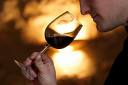 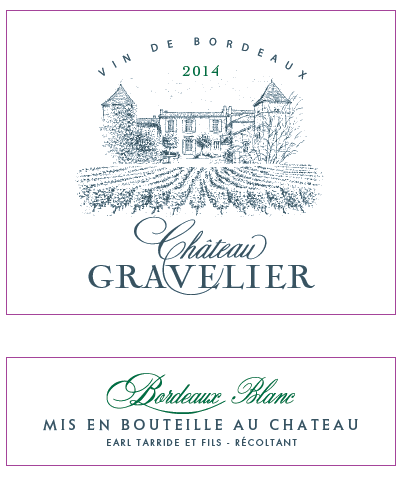 			11°5CHÂTEAU GRAVELIER 2014AOC BORDEAUX  BLANCEARL Tarride et FilsVigneron récoltant.LE VIGNOBLE :Nature des sols : 	Argilo calcaireAge du vignoble : 	20 ansEncépagement : 	100 % Sauvignon DEGUSTATION & CONSERVATION :Commentaire de dégustation : C’est un vin d’une belle couleur jaune aux reflets verts. Au nez se dégagent des senteurs florales avec quelques notes de fruits blancs. En bouche l’attaque est ronde et pleine de fraîcheur..Dégustation : 		           entre 9° et 11°Vieillissement : 	           à boire dans les 2 ansAccords mets vins : 	           Fruits de mer et poissons.PALLETISATION :Dimensions palette :		1200/800/1380 mmDimension carton :		300/235/160 mmPoids du carton :		7.5 kgBouteilles/carton :		6 bouteilles deboutCartons/couche : 		25Couches/palette : 		4Bouteilles/palette : 		600Gencod Bouteille : 		3 700 678 001 435Gencod Carton :		3 700 678 001 442